Environmental Land Management:  Tests and Trials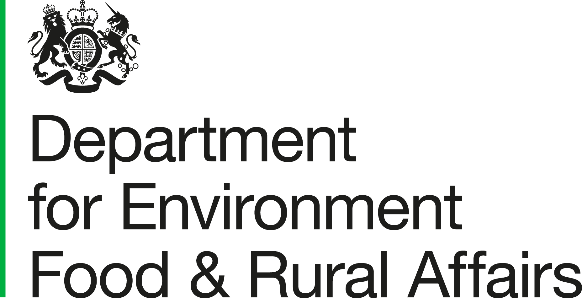 Proposal Development FormThis form will enable you to provide us with more detail about your proposal so we can consider how it will contribute to the development of the new Schemes.The form collects information to help understand the following questions:What it is you will test or trial?Whether this will be a test, trial or both, and the rationale for thisHow will this contribute to the design of the new schemes?How you propose to undertake your test or trial?Who will be involved?Timescales, including milestones of your test or trialHow much it will cost and what funding you are seeking from DefraHow will you monitor and evaluate your test or trial?Please read through the Funding and Reimbursement policy prior to completing this form.Section 1. Proposer DetailsSection 2. Proposal ScopeSection 3. Costs Proposal Ref:Proposal Name:Tests and Trials Officer 1.1Name of lead applicant / organisation1.2 Organisation address, including postcode and telephone numberMain business address including post code 1.3Main contact name (if different from 1.1)NameEmailTelephoneName of contract signatory NameEmailTelephone1.4 What is the legal status of your organisation?  We need this information to draw up any agreement with you if funding is required from Defra.  Examples include: Trading status public limited companylimited company limited liability partnership other partnership sole trader third sectorIf (d) other (please specify your trading status) Applicant / Organisation telephone number1.5Please provide the VAT number for the lead organisation If not VAT registered, please enter N/A and complete a VAT declaration form (your T&T officer will provided this)VAT Number: 1.6 Is the applicant / organisation linked to any other business or organisation through shared ownership or control?Insert text hereInsert text here2.1Is this a test, trial or both?This will be populated by DefraTests – focus on specific elements or likely building blocks of the new schemes. They will be short, low risk, involve limited funding, few participants and will be explorative and iterative. (For example, a workshop or structured interviews could be used to test a land management plan).Trials – test the feasibility of new ideas. They will run for varying lengths of time. We will trial innovative and novel approaches to help us evaluate how we might cost-effectively roll these out more widely. Trials can run for various lengths of time and may run beyond 12 months They are more complex and could take longer to establish.Tests – focus on specific elements or likely building blocks of the new schemes. They will be short, low risk, involve limited funding, few participants and will be explorative and iterative. (For example, a workshop or structured interviews could be used to test a land management plan).Trials – test the feasibility of new ideas. They will run for varying lengths of time. We will trial innovative and novel approaches to help us evaluate how we might cost-effectively roll these out more widely. Trials can run for various lengths of time and may run beyond 12 months They are more complex and could take longer to establish.Tests – focus on specific elements or likely building blocks of the new schemes. They will be short, low risk, involve limited funding, few participants and will be explorative and iterative. (For example, a workshop or structured interviews could be used to test a land management plan).Trials – test the feasibility of new ideas. They will run for varying lengths of time. We will trial innovative and novel approaches to help us evaluate how we might cost-effectively roll these out more widely. Trials can run for various lengths of time and may run beyond 12 months They are more complex and could take longer to establish.Tests – focus on specific elements or likely building blocks of the new schemes. They will be short, low risk, involve limited funding, few participants and will be explorative and iterative. (For example, a workshop or structured interviews could be used to test a land management plan).Trials – test the feasibility of new ideas. They will run for varying lengths of time. We will trial innovative and novel approaches to help us evaluate how we might cost-effectively roll these out more widely. Trials can run for various lengths of time and may run beyond 12 months They are more complex and could take longer to establish.2.2In 500 words or less, please provide a high-level overview of what the T&T is aiming to deliver, including how it addresses one or more of the policy questions as set out in the guidance. This should be based on the information provided in the EOI, but with more information/clarification as necessary.Example: We will work with the xx-farmer cluster group to provide learning on how a collaborative group can provide a mechanism for delivering landscape scale environmental improvement projects alongside accessing private finance and the governance structures required to monitor outcomes and distribute funding. It will also explore any barriers to accessing private finance collaboratively or being part of a cluster group and how these can be addressed.Policy Question: What is it about a financial incentive that would encourage farmers to join a collaborative group? By providing learning on how a self-regulated farmer group can attract private finance to deliver environmental benefits at landscape scale. This will include the barriers to working collaboratively on long term agreements through the development of a governance model. We will gather farmers views though a series of workshops and test how financial incentives and de-risking long term agreements can aid collaboration.In 500 words or less, please provide a high-level overview of what the T&T is aiming to deliver, including how it addresses one or more of the policy questions as set out in the guidance. This should be based on the information provided in the EOI, but with more information/clarification as necessary.Example: We will work with the xx-farmer cluster group to provide learning on how a collaborative group can provide a mechanism for delivering landscape scale environmental improvement projects alongside accessing private finance and the governance structures required to monitor outcomes and distribute funding. It will also explore any barriers to accessing private finance collaboratively or being part of a cluster group and how these can be addressed.Policy Question: What is it about a financial incentive that would encourage farmers to join a collaborative group? By providing learning on how a self-regulated farmer group can attract private finance to deliver environmental benefits at landscape scale. This will include the barriers to working collaboratively on long term agreements through the development of a governance model. We will gather farmers views though a series of workshops and test how financial incentives and de-risking long term agreements can aid collaboration.In 500 words or less, please provide a high-level overview of what the T&T is aiming to deliver, including how it addresses one or more of the policy questions as set out in the guidance. This should be based on the information provided in the EOI, but with more information/clarification as necessary.Example: We will work with the xx-farmer cluster group to provide learning on how a collaborative group can provide a mechanism for delivering landscape scale environmental improvement projects alongside accessing private finance and the governance structures required to monitor outcomes and distribute funding. It will also explore any barriers to accessing private finance collaboratively or being part of a cluster group and how these can be addressed.Policy Question: What is it about a financial incentive that would encourage farmers to join a collaborative group? By providing learning on how a self-regulated farmer group can attract private finance to deliver environmental benefits at landscape scale. This will include the barriers to working collaboratively on long term agreements through the development of a governance model. We will gather farmers views though a series of workshops and test how financial incentives and de-risking long term agreements can aid collaboration.2.2Insert text hereInsert text hereInsert text here2.3Please provide the objectives of your test or trial, including:The activities you will undertake to achieve them, ensuring they are set out clearly and avoiding jargon or technical language. How the activities will be undertaken (the number of workshops and the reports/summaries provided at each stage etc.) Who you are working with (the number and type of participants and stakeholders). How the objective will help address the policy question/s)The timeframe of the activity and the milestone payment it is linked to. The proposal development form should have a ‘Golden Thread’ that flows through the objectives (which should clearly link to the priority policy questions the T&T is seeking to address) and the Milestones which should clearly align with the objectives.Your T&T officer will help you set out the objectives using the SMART criteria below Objectives should be SMART S - specific, significant, stretching M - measurable, meaningful, motivational A - agreed upon, attainable, achievable, acceptable, action-oriented R - realistic, relevant, reasonable, rewarding, results-oriented T - time-based, time-bound, timely, tangible, trackable Example: Objective 1: Collaboration – 1st October 2023 – 31st January 2024 (Milestone 1)Initial face to face briefing workshop for up to 40 farmers held in October 2023 to inform members of the cluster group on the scope of the project and gather views on being part of collaborative delivery group, including signing up at least 15 participants to the T&T (signing of the privacy agreement).Scoping of relevant private finance funding opportunities completed by 31st October 2023.Initial meetings held with financial adviser and legal adviser by 31st October 2023Draft terms and governance document developed by 30th November 2023Face to face workshop held in December 2023 for 15 farmers to discuss the draft terms and governance document and gather views on suitability, barriers and recommendations.Output - Interim report 1 submitted to Defra by 31st January 2024 to include learnings form the 2 workshops and addressing the policy question: What is it about a financial incentive that would encourage farmers to join a collaborative group?Please provide the objectives of your test or trial, including:The activities you will undertake to achieve them, ensuring they are set out clearly and avoiding jargon or technical language. How the activities will be undertaken (the number of workshops and the reports/summaries provided at each stage etc.) Who you are working with (the number and type of participants and stakeholders). How the objective will help address the policy question/s)The timeframe of the activity and the milestone payment it is linked to. The proposal development form should have a ‘Golden Thread’ that flows through the objectives (which should clearly link to the priority policy questions the T&T is seeking to address) and the Milestones which should clearly align with the objectives.Your T&T officer will help you set out the objectives using the SMART criteria below Objectives should be SMART S - specific, significant, stretching M - measurable, meaningful, motivational A - agreed upon, attainable, achievable, acceptable, action-oriented R - realistic, relevant, reasonable, rewarding, results-oriented T - time-based, time-bound, timely, tangible, trackable Example: Objective 1: Collaboration – 1st October 2023 – 31st January 2024 (Milestone 1)Initial face to face briefing workshop for up to 40 farmers held in October 2023 to inform members of the cluster group on the scope of the project and gather views on being part of collaborative delivery group, including signing up at least 15 participants to the T&T (signing of the privacy agreement).Scoping of relevant private finance funding opportunities completed by 31st October 2023.Initial meetings held with financial adviser and legal adviser by 31st October 2023Draft terms and governance document developed by 30th November 2023Face to face workshop held in December 2023 for 15 farmers to discuss the draft terms and governance document and gather views on suitability, barriers and recommendations.Output - Interim report 1 submitted to Defra by 31st January 2024 to include learnings form the 2 workshops and addressing the policy question: What is it about a financial incentive that would encourage farmers to join a collaborative group?Please provide the objectives of your test or trial, including:The activities you will undertake to achieve them, ensuring they are set out clearly and avoiding jargon or technical language. How the activities will be undertaken (the number of workshops and the reports/summaries provided at each stage etc.) Who you are working with (the number and type of participants and stakeholders). How the objective will help address the policy question/s)The timeframe of the activity and the milestone payment it is linked to. The proposal development form should have a ‘Golden Thread’ that flows through the objectives (which should clearly link to the priority policy questions the T&T is seeking to address) and the Milestones which should clearly align with the objectives.Your T&T officer will help you set out the objectives using the SMART criteria below Objectives should be SMART S - specific, significant, stretching M - measurable, meaningful, motivational A - agreed upon, attainable, achievable, acceptable, action-oriented R - realistic, relevant, reasonable, rewarding, results-oriented T - time-based, time-bound, timely, tangible, trackable Example: Objective 1: Collaboration – 1st October 2023 – 31st January 2024 (Milestone 1)Initial face to face briefing workshop for up to 40 farmers held in October 2023 to inform members of the cluster group on the scope of the project and gather views on being part of collaborative delivery group, including signing up at least 15 participants to the T&T (signing of the privacy agreement).Scoping of relevant private finance funding opportunities completed by 31st October 2023.Initial meetings held with financial adviser and legal adviser by 31st October 2023Draft terms and governance document developed by 30th November 2023Face to face workshop held in December 2023 for 15 farmers to discuss the draft terms and governance document and gather views on suitability, barriers and recommendations.Output - Interim report 1 submitted to Defra by 31st January 2024 to include learnings form the 2 workshops and addressing the policy question: What is it about a financial incentive that would encourage farmers to join a collaborative group?2.3Insert text hereInsert text hereInsert text here2.5What area (geographic location and scale) will your test or trial cover? (Provide a map or geographic description of the general area you will be working, provide this as a GIS data layer if available or just an inserted picture.  For those areas with a clearly defined and recognised location, a landscape description will suffice, e.g. National Park)What area (geographic location and scale) will your test or trial cover? (Provide a map or geographic description of the general area you will be working, provide this as a GIS data layer if available or just an inserted picture.  For those areas with a clearly defined and recognised location, a landscape description will suffice, e.g. National Park)What area (geographic location and scale) will your test or trial cover? (Provide a map or geographic description of the general area you will be working, provide this as a GIS data layer if available or just an inserted picture.  For those areas with a clearly defined and recognised location, a landscape description will suffice, e.g. National Park)Insert text hereInsert text hereInsert text here2.6Confirm who will be involved in your test or trial and describe how you will deliver your test or trial. This should include:Who will be the project manager and what is their expertise, capability and capacity? Who will be facilitating delivery and what is their expertise, capability and capacity?Which organisations will be helping you to deliver the test or trial, what will their specific role be and what is their expertise, capability and capacity? Who will participate in the test or trial including: The type of participantsThe number of land managers or farmers participatingHow you will select these participantsThe mechanisms identified to capture the information and evidencePlease include as much detail as possible on the type of participants, such as the farm sector, demographics, landowner, tenant, and current engagement in existing stewardship schemes.Confirm who will be involved in your test or trial and describe how you will deliver your test or trial. This should include:Who will be the project manager and what is their expertise, capability and capacity? Who will be facilitating delivery and what is their expertise, capability and capacity?Which organisations will be helping you to deliver the test or trial, what will their specific role be and what is their expertise, capability and capacity? Who will participate in the test or trial including: The type of participantsThe number of land managers or farmers participatingHow you will select these participantsThe mechanisms identified to capture the information and evidencePlease include as much detail as possible on the type of participants, such as the farm sector, demographics, landowner, tenant, and current engagement in existing stewardship schemes.Confirm who will be involved in your test or trial and describe how you will deliver your test or trial. This should include:Who will be the project manager and what is their expertise, capability and capacity? Who will be facilitating delivery and what is their expertise, capability and capacity?Which organisations will be helping you to deliver the test or trial, what will their specific role be and what is their expertise, capability and capacity? Who will participate in the test or trial including: The type of participantsThe number of land managers or farmers participatingHow you will select these participantsThe mechanisms identified to capture the information and evidencePlease include as much detail as possible on the type of participants, such as the farm sector, demographics, landowner, tenant, and current engagement in existing stewardship schemes.2.6Insert text hereInsert text hereInsert text here2.7What other actions do you need to take or consider to deliver your objectives? How will this aid the monitoring and evaluation of the test or trial?  (e.g. effective engagement with participants, delivery of robust data?) etc…What other actions do you need to take or consider to deliver your objectives? How will this aid the monitoring and evaluation of the test or trial?  (e.g. effective engagement with participants, delivery of robust data?) etc…What other actions do you need to take or consider to deliver your objectives? How will this aid the monitoring and evaluation of the test or trial?  (e.g. effective engagement with participants, delivery of robust data?) etc…2.7Please describe how you will monitor and evaluate the test or trial under the following headings:A. If relevant, can you detail any initial research done on this proposal and lessons learnt as a result?Insert text here B. What data will you collect and how will it provide evidence of what has been achieved (E.g., the test or trial objectives, outcomes and impact)?Insert text hereC. How will you capture the data?Insert text hereD. How often will you collect data?Insert text hereE. How will you make sure any input from participants is not over burdensome (i.e., done in an efficient and cost/time effective way for the participant? How do you think this can be overcome)?Insert text hereF. What other activities do you need to complete to achieve your objectives relating to the test and trial? (e.g., collaborating with other farmers, recruiting a facilitator/advisor) Insert text hereG. What barriers do you think you may face while collecting data or conducting activities to achieve your objectives?  Insert text hereH. What reports/outputs will you produce?Insert text hereI. What steps will you take to ensure that the outputs produced is of a good standard?Insert text here**It is important that you clearly align this section to your objectives.Please describe how you will monitor and evaluate the test or trial under the following headings:A. If relevant, can you detail any initial research done on this proposal and lessons learnt as a result?Insert text here B. What data will you collect and how will it provide evidence of what has been achieved (E.g., the test or trial objectives, outcomes and impact)?Insert text hereC. How will you capture the data?Insert text hereD. How often will you collect data?Insert text hereE. How will you make sure any input from participants is not over burdensome (i.e., done in an efficient and cost/time effective way for the participant? How do you think this can be overcome)?Insert text hereF. What other activities do you need to complete to achieve your objectives relating to the test and trial? (e.g., collaborating with other farmers, recruiting a facilitator/advisor) Insert text hereG. What barriers do you think you may face while collecting data or conducting activities to achieve your objectives?  Insert text hereH. What reports/outputs will you produce?Insert text hereI. What steps will you take to ensure that the outputs produced is of a good standard?Insert text here**It is important that you clearly align this section to your objectives.Please describe how you will monitor and evaluate the test or trial under the following headings:A. If relevant, can you detail any initial research done on this proposal and lessons learnt as a result?Insert text here B. What data will you collect and how will it provide evidence of what has been achieved (E.g., the test or trial objectives, outcomes and impact)?Insert text hereC. How will you capture the data?Insert text hereD. How often will you collect data?Insert text hereE. How will you make sure any input from participants is not over burdensome (i.e., done in an efficient and cost/time effective way for the participant? How do you think this can be overcome)?Insert text hereF. What other activities do you need to complete to achieve your objectives relating to the test and trial? (e.g., collaborating with other farmers, recruiting a facilitator/advisor) Insert text hereG. What barriers do you think you may face while collecting data or conducting activities to achieve your objectives?  Insert text hereH. What reports/outputs will you produce?Insert text hereI. What steps will you take to ensure that the outputs produced is of a good standard?Insert text here**It is important that you clearly align this section to your objectives.2.8What support, if any, will you need from us to collect, analyse and draw conclusions on the impact and findings of your test or trial?Your T&T Officer will be able to advise you of what support is available.What support, if any, will you need from us to collect, analyse and draw conclusions on the impact and findings of your test or trial?Your T&T Officer will be able to advise you of what support is available.What support, if any, will you need from us to collect, analyse and draw conclusions on the impact and findings of your test or trial?Your T&T Officer will be able to advise you of what support is available.2.8Insert text hereInsert text hereInsert text here2.9What is the timeframe for the delivery of your test or trial? Please break this down into areas of deliverable activity. This should be set out in the form of a list of your key milestones within the table below, with dates by which you aim to achieve them.Milestones must clearly align with your objectives and must set out the key deliverables or outputs that will be delivered throughout the T&T.They are not tasks or activities - milestones act as signposts through the course of the T&T, helping ensure the T&T stays on track.Milestones do more than just show progress, they can help you communicate what’s happening with your T&T. The milestones should set out clearly when key decisions, and deliverables will be taken/provided.Be realistic, consider risks identified in 2.10 below. Be aware of the farming calendar and how this may impact upon any proposed engagement with farmers and land managers.Please provide a rationale for the frequency and nature of milestones in the text box below.What is the timeframe for the delivery of your test or trial? Please break this down into areas of deliverable activity. This should be set out in the form of a list of your key milestones within the table below, with dates by which you aim to achieve them.Milestones must clearly align with your objectives and must set out the key deliverables or outputs that will be delivered throughout the T&T.They are not tasks or activities - milestones act as signposts through the course of the T&T, helping ensure the T&T stays on track.Milestones do more than just show progress, they can help you communicate what’s happening with your T&T. The milestones should set out clearly when key decisions, and deliverables will be taken/provided.Be realistic, consider risks identified in 2.10 below. Be aware of the farming calendar and how this may impact upon any proposed engagement with farmers and land managers.Please provide a rationale for the frequency and nature of milestones in the text box below.What is the timeframe for the delivery of your test or trial? Please break this down into areas of deliverable activity. This should be set out in the form of a list of your key milestones within the table below, with dates by which you aim to achieve them.Milestones must clearly align with your objectives and must set out the key deliverables or outputs that will be delivered throughout the T&T.They are not tasks or activities - milestones act as signposts through the course of the T&T, helping ensure the T&T stays on track.Milestones do more than just show progress, they can help you communicate what’s happening with your T&T. The milestones should set out clearly when key decisions, and deliverables will be taken/provided.Be realistic, consider risks identified in 2.10 below. Be aware of the farming calendar and how this may impact upon any proposed engagement with farmers and land managers.Please provide a rationale for the frequency and nature of milestones in the text box below.2.9Insert text hereInsert text hereInsert text hereThe proposal holder needs to set out all the milestones contained within the proposal, including the dates on which they plan to submit claims for reimbursement of costs.  The reimbursement costs should relate to the activity outlined within the milestones.The proposal holder needs to set out all the milestones contained within the proposal, including the dates on which they plan to submit claims for reimbursement of costs.  The reimbursement costs should relate to the activity outlined within the milestones.The proposal holder needs to set out all the milestones contained within the proposal, including the dates on which they plan to submit claims for reimbursement of costs.  The reimbursement costs should relate to the activity outlined within the milestones.The proposal holder needs to set out all the milestones contained within the proposal, including the dates on which they plan to submit claims for reimbursement of costs.  The reimbursement costs should relate to the activity outlined within the milestones.2.10What risks have you identified that could affect the delivery of your test or trial?Identify actions you will put in place to reduce or mitigate the likelihood of the risk occurring.Risks are defined as ‘an uncertain event or condition that, if it occurs, has a positive or negative effect on a project's objectives. Mitigation is the action/s taken to minimise or eliminate the risk.  Consider the table below and add any additional Risks specific to your test and trial.What risks have you identified that could affect the delivery of your test or trial?Identify actions you will put in place to reduce or mitigate the likelihood of the risk occurring.Risks are defined as ‘an uncertain event or condition that, if it occurs, has a positive or negative effect on a project's objectives. Mitigation is the action/s taken to minimise or eliminate the risk.  Consider the table below and add any additional Risks specific to your test and trial.What risks have you identified that could affect the delivery of your test or trial?Identify actions you will put in place to reduce or mitigate the likelihood of the risk occurring.Risks are defined as ‘an uncertain event or condition that, if it occurs, has a positive or negative effect on a project's objectives. Mitigation is the action/s taken to minimise or eliminate the risk.  Consider the table below and add any additional Risks specific to your test and trial.2.102.11Does this proposal link with any other proposals for tests and trials? (Please provide details including how the proposals link and express your interest with working collaboratively with the other stakeholder leading the other proposal)If you are you using evidence from a different test and trial, you also need to provide the detail below.Does this proposal link with any other proposals for tests and trials? (Please provide details including how the proposals link and express your interest with working collaboratively with the other stakeholder leading the other proposal)If you are you using evidence from a different test and trial, you also need to provide the detail below.Does this proposal link with any other proposals for tests and trials? (Please provide details including how the proposals link and express your interest with working collaboratively with the other stakeholder leading the other proposal)If you are you using evidence from a different test and trial, you also need to provide the detail below.2.11Insert text hereInsert text hereInsert text here2.12Are there any Intellectual Property Rights that may affect the evidence or products developed from your test or trial? Are there any Intellectual Property Rights that may affect the evidence or products developed from your test or trial? Are there any Intellectual Property Rights that may affect the evidence or products developed from your test or trial? 2.12Insert text hereInsert text hereInsert text here2.13Will you and the participants consent to share information gathered prior to and throughout the test or trial and have any such information published, in consideration of data protection regulations? Will you and the participants consent to share information gathered prior to and throughout the test or trial and have any such information published, in consideration of data protection regulations? 3.1How much will it cost to deliver your test or trial? Please identify what funding you will need from Defra to be able to conduct your test or trial in the table below based upon the eligible expenditure detailed within the funding and reimbursement policy provided. Where possible should be actual costs (not estimates)How much will it cost to deliver your test or trial? Please identify what funding you will need from Defra to be able to conduct your test or trial in the table below based upon the eligible expenditure detailed within the funding and reimbursement policy provided. Where possible should be actual costs (not estimates)3.1Type of Cost (please itemise)Funding required from Defra (£)3.1Facilitation CostsExample: (PLEASE DELETE)Project Manager 24 days @£400/day = £9,600Project Assistant 30 days @£300/day = £9,000£18,6003.1Participant CostsExample: (PLEASE DELETE)4 x half day workshops for 15 farmers @£200/day = £6,0001 x full day farm monitoring for 15 farmers @£200/day = £3,000£9,0003.1Venue HireExample: (PLEASE DELETE)Venue hire for 4 workshops @ £150/workshop = £600£6003.1Operating CostsExample: (PLEASE DELETE)Legal Adviser 8 days @ £600/day = £4,800Financial Adviser 6 days @ £450/day = £2,700£7,5003.13.1TOTAL3.2Value for Money (VfM)Please use this section to explain how your proposal provides value for money. (We have a duty to ensure that any government funding provides VfM for the public purse).Please tell us how you have developed your proposal, detailing how the costs included are the minimum required to ensure the delivery of the test and / or trial proposed.We will judge each proposal on its merits, but we will also use the information supplied by you in the table below, to benchmark against similar proposals as part of the VfM assessment.You must provide evidence that you have tested the market for any subcontractors you wish to engage to ensure open and fair processWe recognise that some proposals may require more funding to deliver than others. This section provides the opportunity for proposal holders to justify the cost of delivering the proposal.Your Tests and Trials Officer will support you to complete this section.Value for Money (VfM)Please use this section to explain how your proposal provides value for money. (We have a duty to ensure that any government funding provides VfM for the public purse).Please tell us how you have developed your proposal, detailing how the costs included are the minimum required to ensure the delivery of the test and / or trial proposed.We will judge each proposal on its merits, but we will also use the information supplied by you in the table below, to benchmark against similar proposals as part of the VfM assessment.You must provide evidence that you have tested the market for any subcontractors you wish to engage to ensure open and fair processWe recognise that some proposals may require more funding to deliver than others. This section provides the opportunity for proposal holders to justify the cost of delivering the proposal.Your Tests and Trials Officer will support you to complete this section.3.2Insert text hereInsert text here3.3Are you already in receipt of any funding to support the delivery of this test or trial? If so, provide a short description of the approximate amount, where this funding comes from and what it is being used for.Are you already in receipt of any funding to support the delivery of this test or trial? If so, provide a short description of the approximate amount, where this funding comes from and what it is being used for.3.3Insert text hereInsert text here3.4Are you reliant upon other sources of funding to enable delivery of the proposal? If the answer is yes, confirm approval of matched funding and or confirm when approval will be grantedAre you reliant upon other sources of funding to enable delivery of the proposal? If the answer is yes, confirm approval of matched funding and or confirm when approval will be granted3.4Insert text hereInsert text here